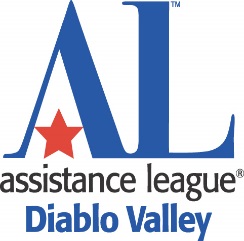 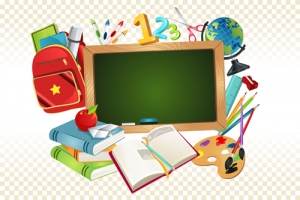 GOING BACK TO SCHOOL?The Sandi Lou Back to School Scholarship is for YOU!$2500 is to be awarded to a RETURNING STUDENTAPPLICATIONS AVAILABLE AT THE SCHOLARSHIP OFFICEAND ATdiablovalley.assistanceleague.orgThe Sandi Lou Back to School ScholarshipGUIDELINES & PROCEDURESAssistance League of Diablo Valley shall provide funding for a scholarship to be paid half each quarter/semester to help cover tuition, books and supplies.  A recipient must remain in school to complete the term following receipt of the scholarship payment and maintain an overall minimum grade point average of 2.8 for the term following receipt of the scholarship payment.  All scholarship information is confidential.Requirements for Application: High school graduate or GED recipient with a minimum 2.8 GPA, planning to attend or currently enrolled in an accredited community college or vocational school.Resident of Contra Costa County, CaliforniaAll parts of the application including a personal statement, as well as one community recommendation must be completed and submitted.All parts of application must be received in the building by March 24, 2017.   Incomplete or late applications will NOT be considered.May not be a chapter member, the relative of a chapter member, an Assisteens® member or an employee of Assistance League of Diablo Valley.Mail or deliver your complete application, with all required documentation, to:Scholarships ChairmanAssistance League of Diablo Valley2711 Buena Vista AvenueWalnut Creek, CA  94597**We will not accept faxed or e-mailed applications or grades.Please retain copies of all materials submitted for your records.We will not be able to return applications.All scholarship recipients will be notified no later than May 1, 2017.			  GUIDELINES & PROCEDURESPage 2To be considered, applications MUST contain the following:Completed application form.Official transcript of grades from last school attended, with the official seal of the school and signed by the Registrar or other designated school official.  A copy of the transcript, with the seal and required signature, will also be accepted. If applicable, enclose GED certification.Personal statement describing in detail the need for the scholarship.  The letter should be specific about family situation, special or unusual circumstances, financial needs, academic intentions, work experience, goals, and community involvement.Letter of recommendation from a member of the community describing applicant’s situation, special circumstances, work experience, participation in community, school, church or recreational activities.Letters of recommendation should be submitted in sealed envelopes with the initials of the signer over the sealed point of the flap and submitted with the application in one packet.Criteria for Receiving the Scholarship:Personal circumstances, recommendations, scholastic record, financial need, job/school activities, community involvement, educational and employment goals.Award recipients must maintain at least a 2.8 GPA or equivalent during the period in which they are receiving the scholarship.Recipients are required to complete the school term for which the award is paid out. Evaluation of all applications and selection of the award recipients will be made by the Assistance League of Diablo Valley Scholarships Committee.There will be a personal interview for semi-finalists with the Scholarships Committee, at which time the applicant must fully disclose all other scholarships, grants or financial aid they have applied for or received. 	The Sandi Lou Back to School Scholarship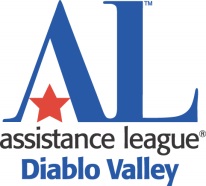 PERSONAL INFORMATIONEMPLOYMENT EXPERIENCEAre you working now?  [    ] YES   [    ] NO	If YES, complete part A below. .The Sandi Lou Back to School Scholarship Application (page 2) 		FINANCIAL PLANNINGName: ____________________________________________________________________		Make your best estimate of what your budget will look like for the YEAR.If you go to your school’s website, a breakdown of these costs is usually provided under “Cost of Attendance”	     *Submit FAFSA, if available.Additional Notes to Financial Planning if any: applicant name:  Last                                                                    First                                                                   Middleapplicant name:  Last                                                                    First                                                                   Middleapplicant name:  Last                                                                    First                                                                   Middleapplicant name:  Last                                                                    First                                                                   Middleaddress:  Street/PO Boxaddress:  Street/PO Box City, State, ZIP City, State, ZIPEmail Address:                                                                                         Cell Phone:Email Address:                                                                                         Cell Phone:Email Address:                                                                                         Cell Phone:Email Address:                                                                                         Cell Phone:EDUCATIONAL BACKGROUNDEDUCATIONAL BACKGROUNDEDUCATIONAL BACKGROUNDEDUCATIONAL BACKGROUNDI will graduate from or did graduate from:School (Name and City) _________________________________________________ Date:(MM/DD/YY) _____________________        I will graduate from or did graduate from:School (Name and City) _________________________________________________ Date:(MM/DD/YY) _____________________        I will graduate from or did graduate from:School (Name and City) _________________________________________________ Date:(MM/DD/YY) _____________________        Academic Honors or Achievements:Academic Honors or Achievements:Academic Honors or Achievements:Academic Honors or Achievements:Extracurricular Activities (Track, Band, or other activities):Extracurricular Activities (Track, Band, or other activities):Extracurricular Activities (Track, Band, or other activities):Extracurricular Activities (Track, Band, or other activities):I plan to attend: (Name of College/Vocational School, City and State)                                                                                                                                                    I have applied for admission.     [     ]  YES     [     ]  NO        I have been accepted.     [     ]  YES     [     ]  NO        I have applied for financial aid.    [     ]  YES    [     ] NO        I have applied for admission.     [     ]  YES     [     ]  NO        I have been accepted.     [     ]  YES     [     ]  NO        I have applied for financial aid.    [     ]  YES    [     ] NO        I have applied for admission.     [     ]  YES     [     ]  NO        I have been accepted.     [     ]  YES     [     ]  NO        I have applied for financial aid.    [     ]  YES    [     ] NOANumbers of Hours WeeklyCheck () Appropriate Box Below:Full-time Employment _________       Part-time Employment _________Type of Employment and Job Title:Type of Employment and Job Title:Describe Duties and Responsibilities:Describe Duties and Responsibilities:Do you plan to continue to work to help with school expenses?  [     ] YES   [     ] NODo you plan to continue to work to help with school expenses?  [     ] YES   [     ] NOBWhat is your prior work experience?What is your prior work experience?Describe past work or volunteer experience:Describe past work or volunteer experience:ESTIMATED BUDGET FOR THE SCHOLARSHIP YEAR 2016-2017ESTIMATED BUDGET FOR THE SCHOLARSHIP YEAR 2016-2017ESTIMATED BUDGET FOR THE SCHOLARSHIP YEAR 2016-2017ESTIMATED BUDGET FOR THE SCHOLARSHIP YEAR 2016-2017ESTIMATED RESOURCES (A)ESTIMATED RESOURCES (A)ESTIMATE EXPENSES (B)ESTIMATE EXPENSES (B)Personal Savings$Tuition and Fees$Expected Summer Earnings$Books and Supplies$Expected School Year Earnings$Room and Board (rent, utilities, food)$Pell Grant$Transportation$Cal Grant$Child Care Costs (if any)$Outside Scholarships$Clothing$Other (explain): $Miscellaneous (phone, other bills)$TOTAL (A)$TOTAL (B)$SignatureDate